Долматов Иван Григорьевич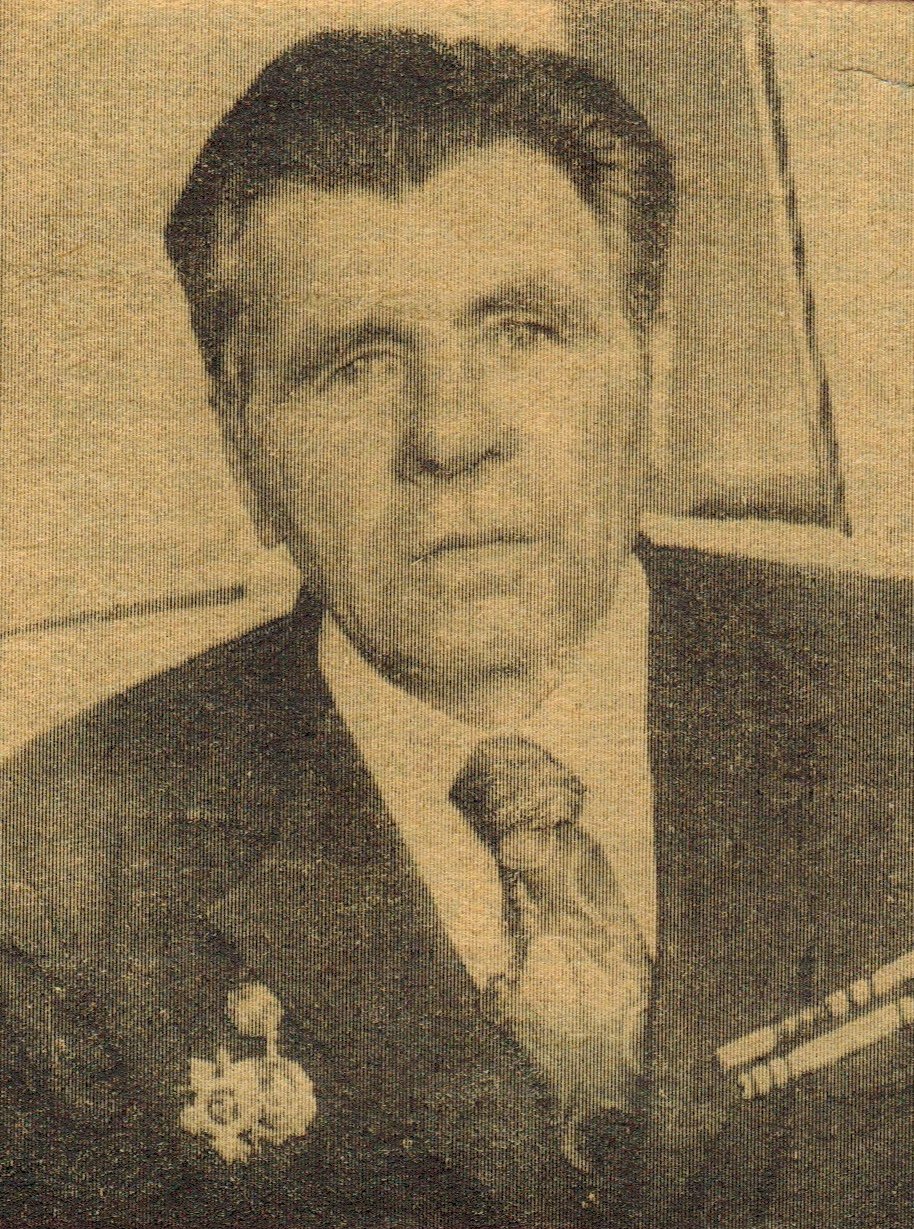 Родился   5 декабря 1923 г.  Во время войны служил танкистом. Победу встретил  в Калининграде. Награжден боевыми медалями «За отвагу», «За взятие Кенигсберга», юбилейными медалями. Умер 24 января 2004 г.Гордиенко Кирилл Петрович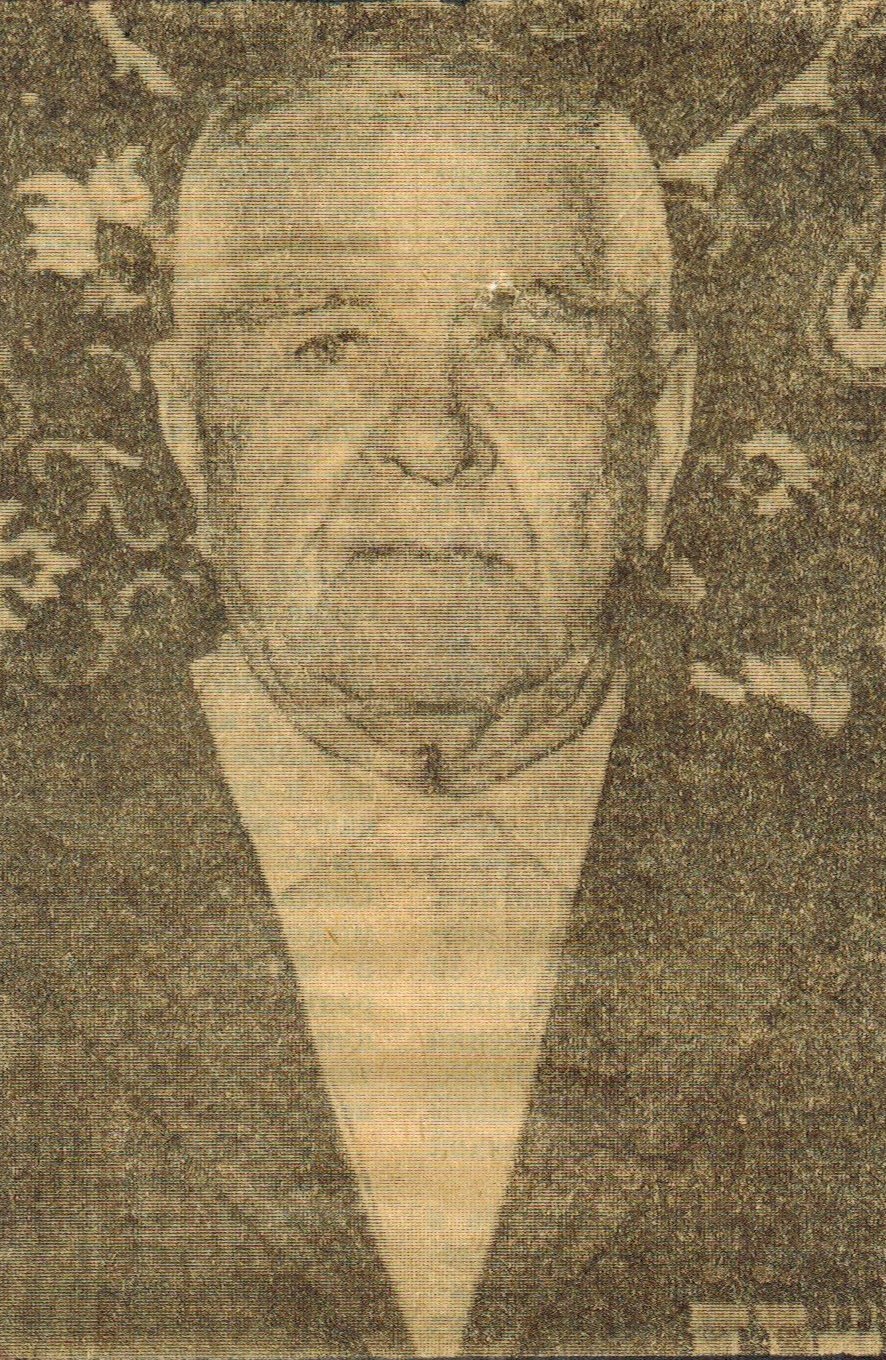 Призвался в ряды Красной Армии в 1938 году. Служил в Военно-Воздушных силах Черноморского флота. Участвовал в обороне Севастополя, Новороссийска, Кавказа. Награжден медалями «За боевые заслуги», «За победу над Германией», орденом «За оборону Кавказа», медалью Г.К.Жукова. День Победы встретил в Крыму.  Умер в 2000 году.Гордиенко Анастасия Ульяновна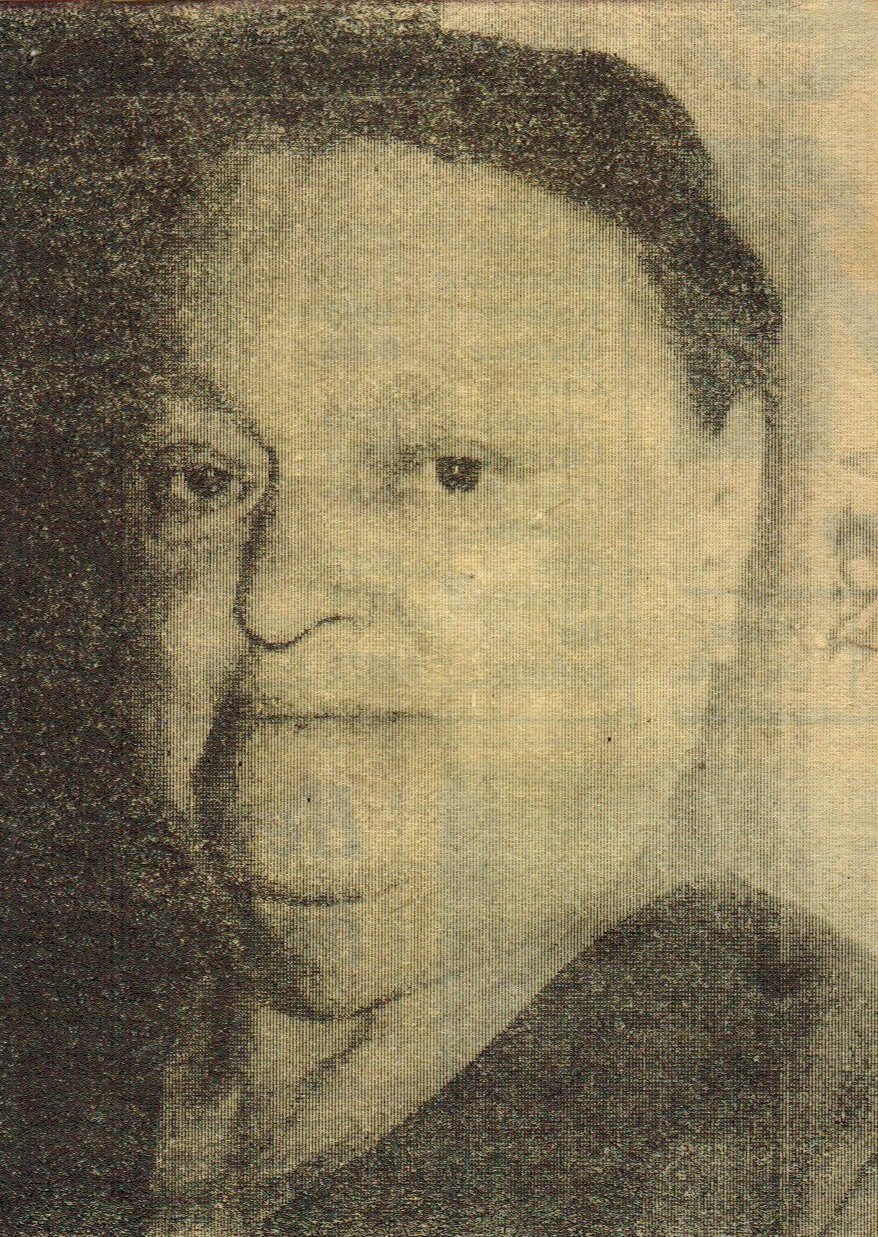 В июне 1942 года призвали в ряды Красной Армии. Направили в Волжский речной военный флот, где служила водителем машины, подвозила боеприпасы для авиации. В 1943 году была переведена в 29 базу Черноморского флота, где развозила снаряды. День Победы встретила в г. Севастополь. Была награждена орденом «За оборону Кавказа», орденом Отечественной войны, медалью Г.К.Жукова, медалью «За победу над Германией» и другими юбилейными медалями. Умерла в 2014 г.Попова Варвара Алексеевна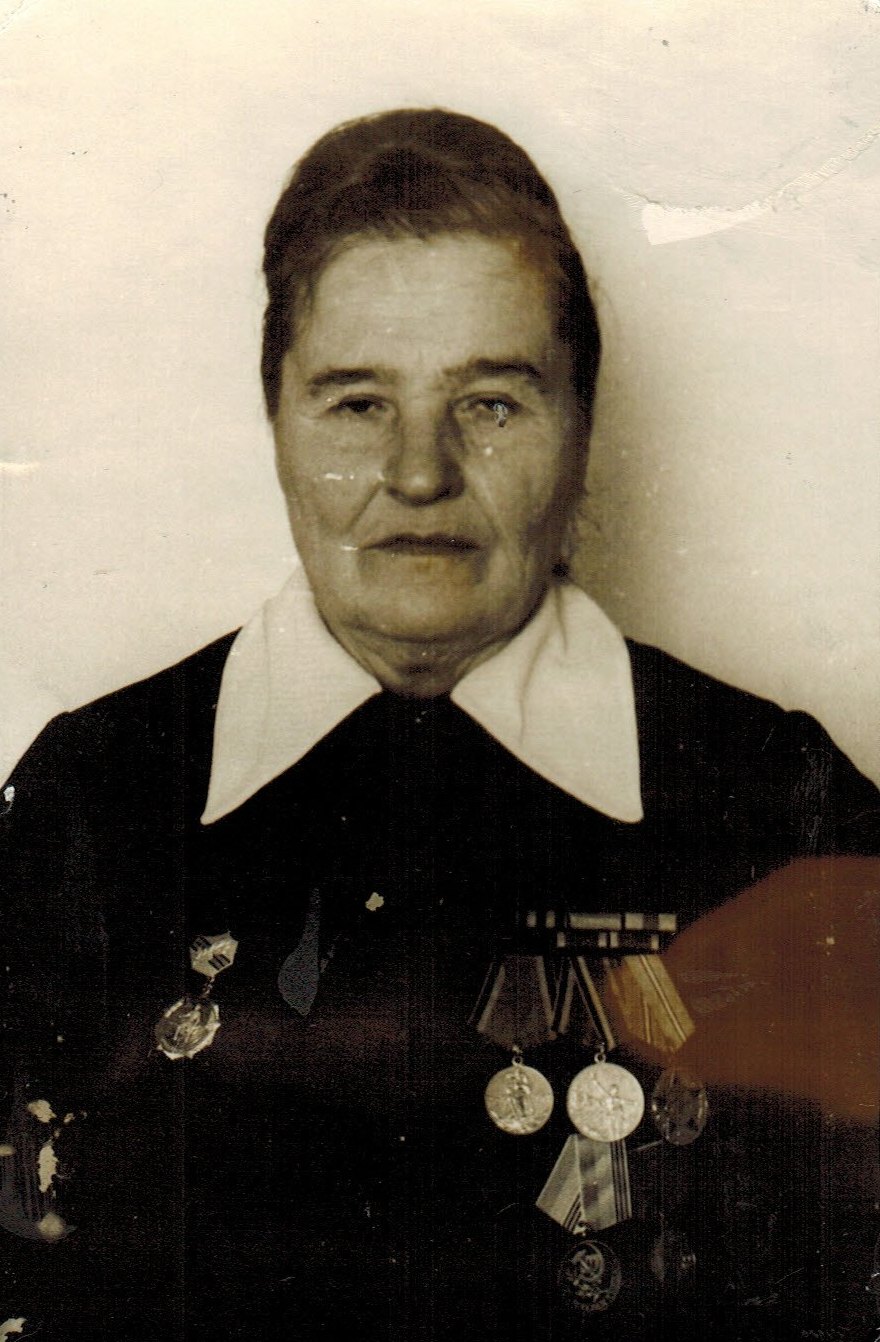 За смелость, находчивость , отвагу Варвара Алексеевна была награждена орденом Отечественной войны первой степени, медалями «За отвагу», «За взятие Берлина», «За освобождение Праги», «За победу над Германией» и многими юбилейными медалями. Умерла в 1995 году.Нагуманов  Жангельды Нагуманович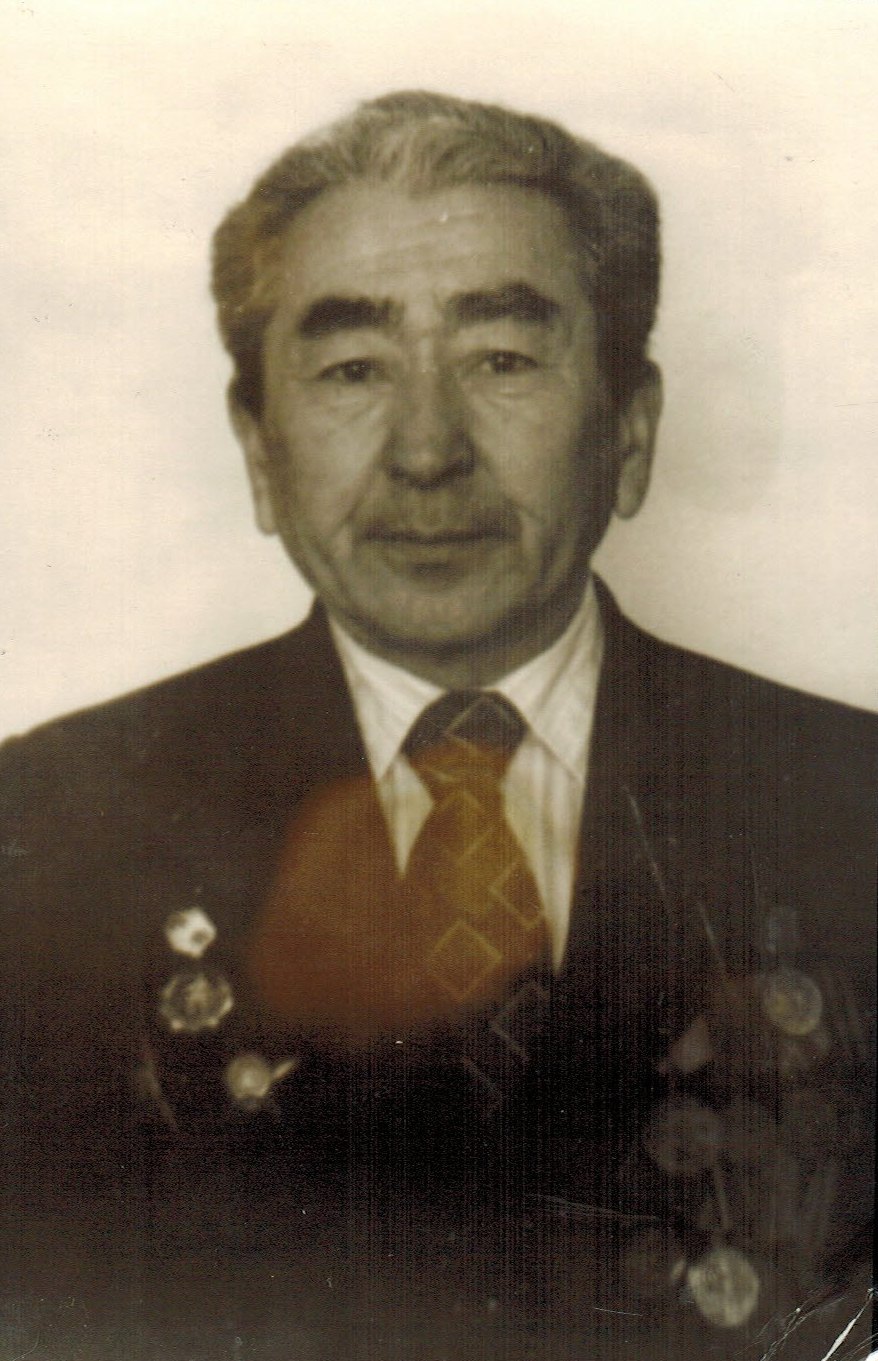 Родился 12 июля 1923 году. Участвовал в Великой Отечественной войне в составе Первого украинского фронта 149 стрелковой дивизии в батальоне связи.   Был награжден двумя орденами Красной Звезды, орденом  Великой Отечественной войны, орденом  «Знак почета»,   медалями «За отвагу», «За взятие Берлина», «За освобождение Праги», «За победу над Германией». Умер 1 мая 1995 г.Мельник Полина Николаевна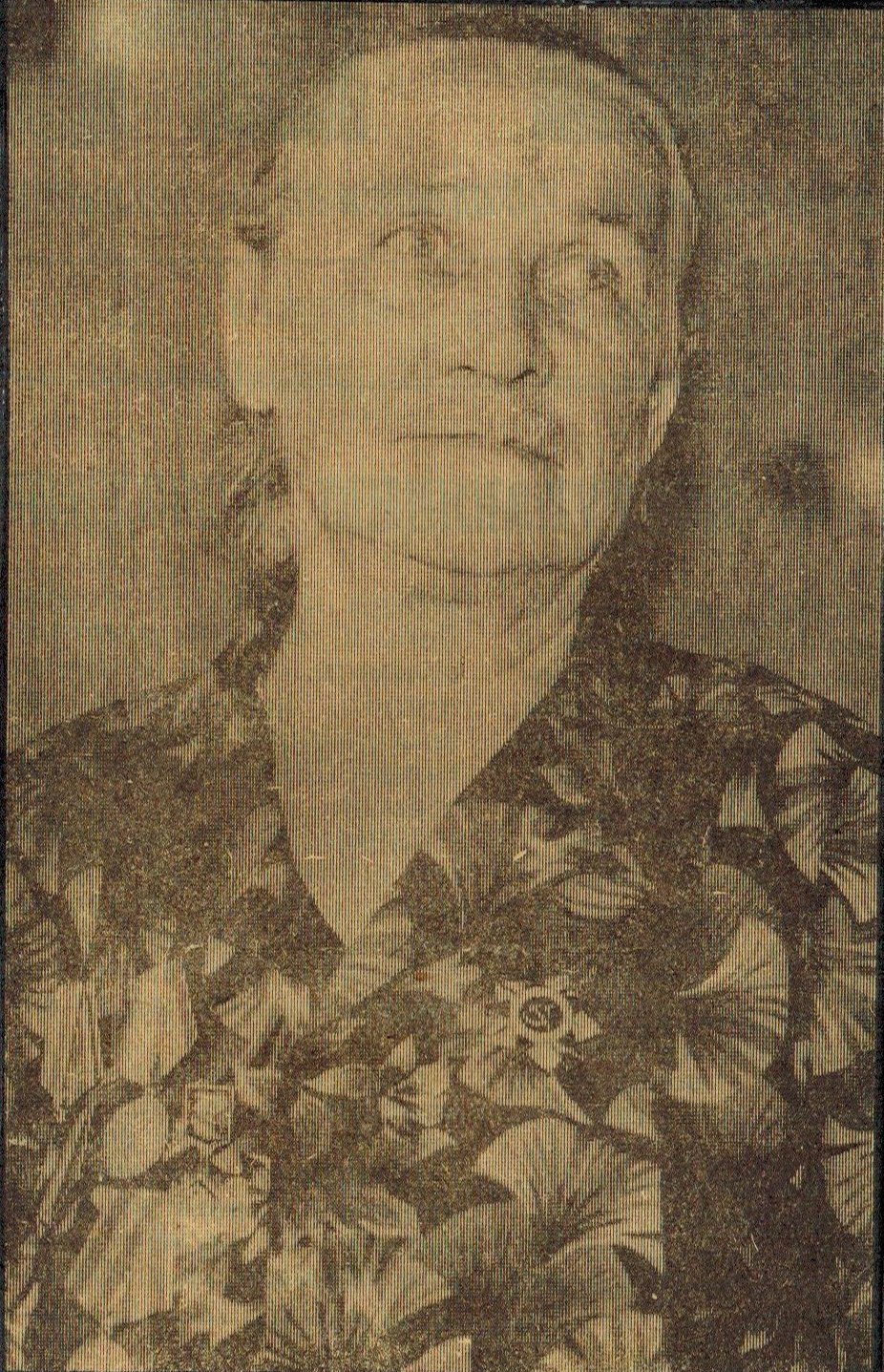 Родилась 19 октября 1925 г. На фронт попала в 1943 году, службу проходила в лесах Белоруссии, в составе артиллерийской части. Была награждена орденом и юбилейными медалями.Умерла 18 июля 1995 г.Лобанов Иван Алексеевич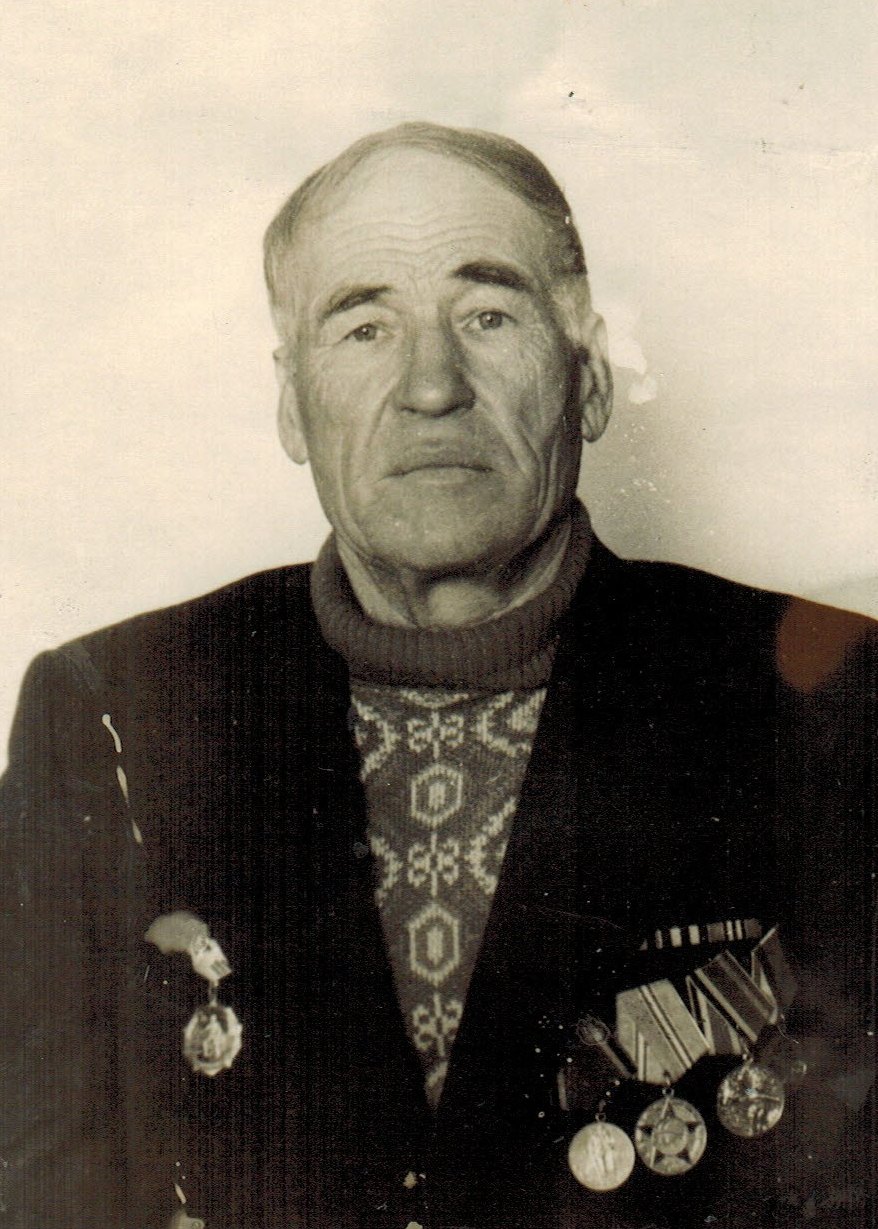 Родился в 1923 году в Мордовской АССР. В ряды Красной Армии был призван в 1942 году. Первое боевое крещение получил при защите Сталинграда. Весь боевой путь рядового отмечен известными моментами военных действий: защита Украины, Орловско-Курская дуга. Был награжден орденом Отечественной войны первой степени, медалью «За боевые заслуги». Победу встретил в госпитале. Демобилизовался в 1948 г. Умер в 2001 г.Фадеев Николай Игнатьевич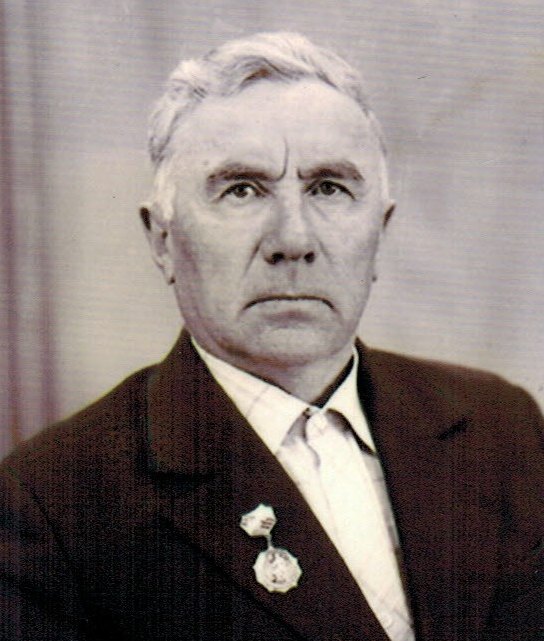 Родился 13 марта 1924 г.Участвовал в войне с Японской Квантунской армией в Маньчжурии. Служил шофером. Был награжден орденами Отечественной войны,  «За войну с Японией», многими  юбилейными медалями. Умер 6 августа 2008 г.